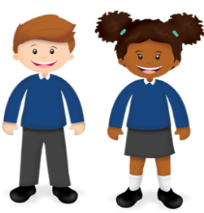 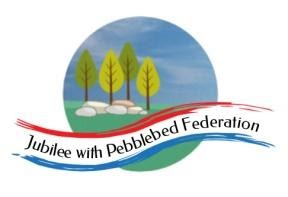 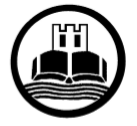 Class 2Wk beg: 14th Dec ‘20Spelling (30 mins)Reading (30 mins)Writing (1 hour)Maths (45 mins)Afternoon Project When finished each dayMondayCollective Worship:You may like to start the day with a ‘virtual assembly’ at https://www.youtube.com/watch?v=7iWpjAunqeQEmail school if your child has forgotten their log in!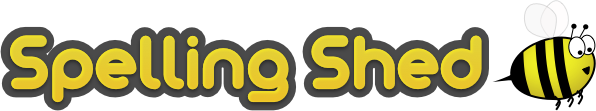 https://www.edshed.com/en-gb/login Practise the spellings set for you in ‘Assignments’. Then practise the statutory words for your age group. 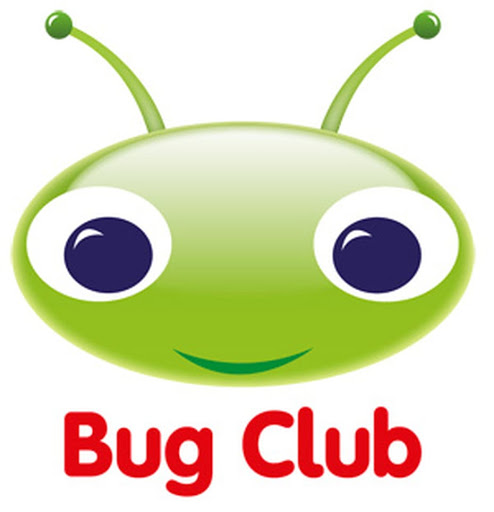 https://www.activelearnprimary.co.uk/login?c=0 Remember, your password now contains your initials as well as the numbers of your TTRS password.Use one of the Oak National Academy grammar lessons to revise sentence structures: Year 3: https://classroom.thenational.academy/lessons/to-explore-complex-sentences-60t66cYear 4: https://classroom.thenational.academy/lessons/to-revise-simple-compound-and-complex-sentences-6tgp2dYear 5: https://classroom.thenational.academy/lessons/to-explore-relative-clauses-6xjp4cYear 6: https://classroom.thenational.academy/lessons/to-explore-complex-sentences-65j30candhttps://classroom.thenational.academy/lessons/to-explore-relative-clauses-65k30cWarm up with 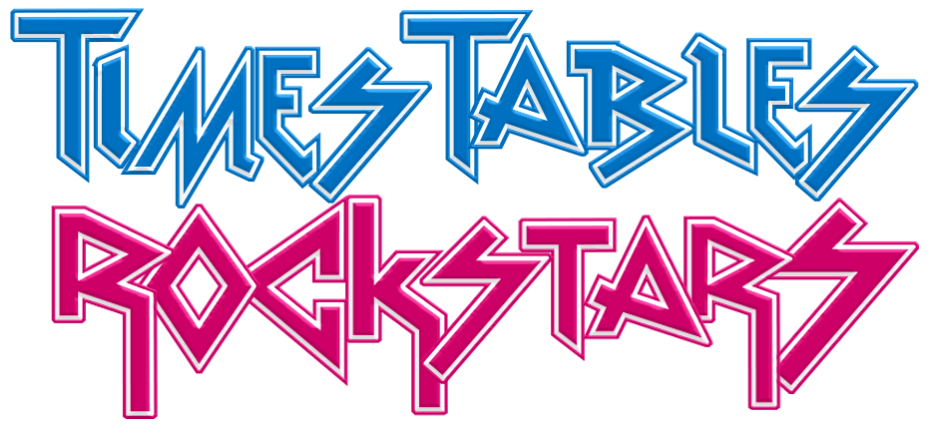 Contact school if you need a reminder of your login details!Year 3https://classroom.thenational.academy/lessons/to-calculate-perimeters-of-2d-shapes-in-mixed-units-6crp2eYear 4https://classroom.thenational.academy/lessons/understand-that-area-is-a-measure-of-surface-and-is-measured-in-square-units-part-1-ccwk2cYear 5https://classroom.thenational.academy/lessons/comparing-and-classifying-2-d-shapes-64r34c Year 6https://classroom.thenational.academy/lessons/decimals-and-measures-to-generate-and-describe-linear-number-6xh3jePEhttps://www.youtube.com/channel/UCLNV8D56t6RV0wbsPnbnYeAPSHEUse the Oak National Academy lesson https://classroom.thenational.academy/lessons/rules-rule-6rrpccto learn more about safety signs outside and their importance. TuesdayCollective Worship Today is the start of advent. You may like to start the day with a ‘virtual assembly’ athttps://www.youtube.com/watch?v=kN2mDsUdLqcEmail school if your child has forgotten their log in!https://www.edshed.com/en-gb/login Practise the spellings set for you in ‘Assignments’. Then practise the statutory words for your age group. https://www.activelearnprimary.co.uk/login?c=0 Remember, your password now contains your initials as well as the numbers of your TTRS password.Today, we are going to revise this term’s work on narrative writing and prepare for next term’s Literacy by planning a story about a character who finds  young dragon and adopts it as a pet. Think carefully about who the character might be, the setting of the story and what might happen. Your story should start with detailed description of the setting, then introduce and describe your main character. Then, you will need to think about how you will describe the baby dragon – the pictures below should help. Why not print a picture, cut it out and put it in the centre of a piece of paper. Then, around the picture, write your ideas of words and phrases you could use to describe the dragon in your story. Finally, your story should describe how the character adopts the dragon as a pet.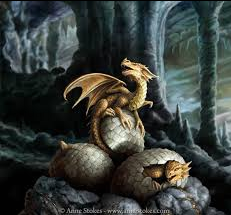 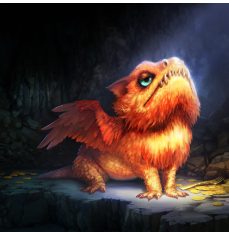 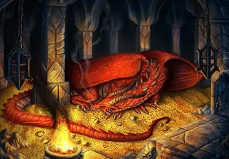 Warm up with Contact school if you need a reminder of your login details!Year 3https://classroom.thenational.academy/lessons/measuring-and-comparing-length-in-mixed-units-cm-and-mm-64r64cYear 4https://classroom.thenational.academy/lessons/understand-that-area-is-a-measure-of-surface-and-is-measured-in-square-units-part-2-6xj3ccYear 5https://classroom.thenational.academy/lessons/comparing-and-classifying-quadrilaterals-ctj64cYear 6https://classroom.thenational.academy/lessons/decimals-and-measures-standard-units-cdjk0rScienceThis week, we are going to complete our sequence of work on electricity by completing a final assessment to check what we have learned. Look for the lesson on Google Classrooms and follow the instructions there. Alternatively, complete the BBC Bitesize lesson on ‘What is renewable and non-renewable energy?’ https://www.bbc.co.uk/bitesize/topics/zp22pv4/articles/ztxwqtyHistoryIn our History work this week, we will go back to the KWL grid we made at the beginning of term and consider what we have learned about the Romans during the term. Why not make a mind map to show all the things you have learned? Next term, we will be going forward to learn more about the period after the Romans left Britain, when the Angle-Saxons and Vikings were raiding and settling in Britain, in our new topic, ‘Traders and Raiders’.WednesdayCollective Worship Here is another link to a ‘Faith at Home’ video you could use for your own assembly at home: https://www.youtube.com/watch?v=J9ZVWbeieNQEmail school if your child has forgotten their log in!https://www.edshed.com/en-gb/login Practise the spellings set for you in ‘Assignments’. Then practise the statutory words for your age group. https://www.activelearnprimary.co.uk/login?c=0 Remember, your password now contains your initials as well as the numbers of your TTRS password.Today, you should try to complete the writing you planned yesterday about a character who adopts a young dragon as a pet. Remember to begin by carefully describing the setting. Try to remember what we learned earlier in the term about describing a setting. Use the model of the opening of ‘Escape From Pompeii’ to open the story using  a series of preposition openers to describe exactly where the main character is at the start of the story and what they can see. You should also include some of the following techniques: Use sense of hearing or smell as well as sight. Use powerful verbs to describe what characters in the setting are doing. Make a list of things the character can see. Use expanded noun phrases (determiner, adjective/s, noun and preposition phrase) to describe objects in the setting or features of the setting. Use a relative clause to say more about an object or person in the setting.Use imagery, such as a simile to compare an aspect of the setting to something else. Model text:On a hillside overlooking the sparkling bay of Naples, the Roman city of Pompeii glimmered in the sunlight. From his window, young Tranio listened to the noise humming from bars, taverns and shops around him, and to the busy tradesmen haggling in the streets below. Beyond the massive city walls he could see Pompeii’s greatest protector looming in the distanceWarm up with Contact school if you need a reminder of your login details!Year 3https://classroom.thenational.academy/lessons/calculating-the-perimeters-of-shapes-in-m-and-cm-6ngkjtYear 4https://classroom.thenational.academy/lessons/calculate-and-compare-the-area-of-rectangles-using-square-centimetres-cm-69h6cdYear 5https://classroom.thenational.academy/lessons/comparing-and-classifying-right-angled-triangles-and-equilateral-triangles-74r62eYear 6https://classroom.thenational.academy/lessons/decimals-and-measures-convert-standard-lengths-60tkadArtThis week, we are going to complete the mosaic art we have begun and then we are going to use our sewing skills to make a Christmas decoration for the Christmas tree. Do you have any felt or other fabric scraps that you could use to sew a decoration for your Christmas tree? Alternatively, here are some links to ideas for paper decorations to practise your folding skills  and following instructions: https://www.thelittlecrafties.com/paper-angel-christmas-craft/https://www.goodhousekeeping.com/holidays/christmas-ideas/g34112389/christmas-crafts-for-kids/https://www.youtube.com/watch?v=CTQ1wOfPJTkThursdayCollective Worship Here is another link to a ‘Faith at Home’ video you could use for your own assembly at home: https://www.youtube.com/watch?v=AqW0kHYFmKwEmail school if your child has forgotten their log in!https://www.edshed.com/en-gb/login Practise the spellings set for you in ‘Assignments’. Then practise the statutory words for your age group. https://www.activelearnprimary.co.uk/login?c=0 Remember, your password now contains your initials as well as the numbers of your TTRS password.Complete the writing you began yesterday, then read through, to check that what you have written makes sense. Can you add any further details to any of your sentences or improve any of the vocabulary choices? You could use n online thesaurus to check or improve your vocabulary choices  eg. https://kidthesaurus.com/ Warm up with Contact school if you need a reminder of your login details!Year 3https://classroom.thenational.academy/lessons/applying-problem-solving-strategies-to-length-70u6acYear 4https://classroom.thenational.academy/lessons/calculate-and-compare-the-area-of-rectangles-using-square-metres-m-c9j64t Year 5https://classroom.thenational.academy/lessons/comparing-and-classifying-isosceles-and-scalene-triangles-c4v3jdYear 6https://classroom.thenational.academy/lessons/decimals-and-measures-solving-problems-with-length-cdk32eREWe have been exploring ‘What does it mean to follow God?’ by thinking about the faith of two Old Testament characters, Noah and Abraham. This week, we are exploring what it was like for a Christian follower of God who lived a little more recently: the founder of the Salvation Army, William Booth.You will find a lesson to help you explore the story of William Booth on the Salvtion Army Website: https://www.salvationarmy.org.uk/resources/schools-resources/religious-education-primaryRead the Powerpoint and look at the video in the link below: Faith into Action | An introduction to The Salvation ArmyThen, consider and make some notes about any similarities you notice between the life of William Booth and the lives of Noah and Abraham. What are the common themes that help us to answer the question, ‘What is it like to follow God?’ If you have time, you may also wish to explore the life of a more recent follower of Jesus, Jackie Pullinger, by looking at the links below. The Jackie Pullinger Story - Missionary to ChinaJackie PullingerThen, write a paragraph or two to answer the question, ‘What is it like to follow God?’, using examples from the lives of Noah, Abraham, William Booth and Jackie Pullinger. FridayCollective Worship Here is another link to a ‘Faith at Home’ video you could use for your own assembly at home: https://www.youtube.com/watch?v=ECFgTBIQOeo&list=PL1L9k9vuDIXL72kBNPMiBVWz7SVYm-IuJEmail school if your child has forgotten their log in!https://www.edshed.com/en-gb/login Practise the spellings set for you in ‘Assignments’. Then practise the statutory words for your age group. https://www.activelearnprimary.co.uk/login?c=0 Remember, your password now contains your initials as well as the numbers of your TTRS password. Use the work set for you on Bug Club Grammar and Punctuation and spag.com to revise the grammar work we have completed Warm up with Contact school if you need a reminder of your login details!Year 3https://classroom.thenational.academy/lessons/length-and-perimeter-application-lesson-6mtkccYear 4https://classroom.thenational.academy/lessons/investigate-the-relationship-between-area-and-perimeter-and-use-this-knowledge-to-solve-problems-cct3ccYear 5https://classroom.thenational.academy/lessons/identifying-lines-of-symmetry-in-2d-shapes-64u6ceYear 6https://classroom.thenational.academy/lessons/decimals-and-measures-calculating-the-area-of-parallelograms-and-triangles-ccu32cFrenchThis week, we are going to revise the classroom vocabulary we have been learning and develop our sentences using a few French adjectives, such as petit/petite and grand/grande, looking at how these adjectives change according to the gender of the noun. Use the video links below to learn more: Dans ma salle de classe il y a - In my classroom there is (are)...Décrire les objets de la classe - Dans la classe, il y a ... | Le français🏦French adjective agreement basicThe Beginner's Guide to French AdjectivesComputing Use the BBC Bitesize lesson https://www.bbc.co.uk/bitesize/topics/zs7s4wx/articles/zx3q7ty to help you develop an understanding of  process information in binary code and how digitization works.